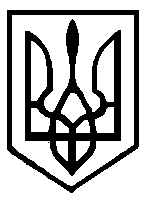 У К Р А Ї Н АБІЛОКАМІНСЬКА СІЛЬСЬКА РАДАЧЕЧЕЛЬНИЦЬКОГО РАЙОНУ ВІННИЦЬКОЇ ОБЛАСТІРІШЕННЯ № 79  16  лютого   2017 року                                                                          10 сесія 7 скликання                     с.Білий КаміньПро внесення змін та доповнень до рішення10 сесії VІI скликання  від 10.02.2017 року«Про бюджет Білокамінської сільської ради на 2017 рік»  та фінансування видатків за рахунок вільних залишків сільського бюджету        Заслухавши інформацію   бухгалтера сільської ради Гордієнко Г.О.  про внесення змін до  бюджету Білокамінської сільської ради на 2017 рік  , керуючись пунктом 23 частини 1 статті 26 Закону України «Про місцеве самоврядування  в Україні» та Законом України «Про Державний бюджет України на 2017 рік», п.7 ст.78, ст.101,107  Бюджетного  кодексу   України, сесія сільської ради ВИРІШИЛА:1.Внести зміни до  видаткової частини бюджету Білокамінської сільської ради на 2017 рік по загальному фонду за рахунок  коштів вільного залишку    станом на 01.01.2017 року в сумі 160 929грн, 1.1 На    видатки споживання  поточного року  загального фонду по таких КПКВК :  КПКВК 0110170 Організаційне, інформаційно-аналітичне та матеріально-технічне забезпечення діяльності обласної  ради, районної ради, районної у місті ради (у разі її створення), міської, селищної, сільської рад та їх виконавчих комітетів                КЕКВ2111(заробітна плата)+27599,00грн.КЕКВ 2120(нарахування на заробітну плату)+8637,00 грн.КЕКВ 2210 (Предмети,матеріали,обладнання)   + 10000,00грн.КЕКВ 2240 (Оплата послуг( крім комунальних)+2950,00грнКЕКВ 2275(Оплата інших енергоносіїв)+3250,00грнКЕКВ 2800(Інші поточні видатки)  + 150,00грн Всього: 52586,00грн. КПКВК 0111010 Дошкільна освiта.КЕКВ 2275(Оплата інших енергоносіїв)+6500,00грн.,                Всього +6500,00грнКПКВК 0113240 Організація  та проведення громадських робіт.               КЕКВ2111(заробітна плата)+1650,00грн.,               КЕКВ 2120(нарахування на заробітну плату)+363,00 грн.,               Всього+2013,00грнКПКВК 0113400  Інші видатки на соціальний захист населення.                  КЕКВ 2730(інші виплати населенню)+10000,00грн.,Всього:+ 10000,00грн.КПКВК0114060 Бібліотеки.                КЕКВ 2210 (Предмети,матеріали,обладнання)   + 1000,00грн.,КЕКВ 2275(Оплата інших енергоносіїв)+3250,00грн.,                Всього:+ 4250,00грн.КПКВК0114090 Палаци i будинки культури, клуби та iншi заклади клубного типу.                КЕКВ2111(заробітна плата)+1500,00грн.,КЕКВ 2120(нарахування на заробітну плату)+330,00 грн.,КЕКВ 2210 (Предмети,матеріали,обладнання)   + 5000,00грн.,КЕКВ 2273(оплата електроенергії)  + 2000,00грнКЕКВ 2275(Оплата інших енергоносіїв)+9750,00грн.,                Всього:+18580,00грн.КПКВК 0116650 Утримання та розвиток інфраструктури доріг.КЕКВ 2240 (Оплата послуг( крім комунальних)+30000,00грн.,                Всього: +30000,00грн.КПКВК 0116060  Благоустрій міст,сіл,селищ. КЕКВ 2210 (Предмети,матеріали,обладнання)   + 10000,00грн.,КЕКВ 2273(оплата електроенергії)  + 10000,00грн.,Всього: +20000,00грн. КПКВК 0118800  Інша субвенція .                КЕКВ2620 (Поточні трансферти органам державного управління інших рівнів) +17000,00 грн.,Всього: +17000,00грн.Всього направити вільного залишку по загальному фонду 160 929 ,00грн.3.Доручити Білокамінському сільському голові  Фурману Володимиру  Афанасійовичу  укласти договір про передачу субвенцій до районного бюджету Чечельницького району з Чечельницькою районною радою в особі голови районної ради  П”яніщуком С.В.4.Джерелом покриття зазначених витрат згідно п.1,1.1 - визначити вільний залишок,що склався в сільському бюджеті станом на 01.01.2017р по загальному фонду в сумі -160 929,00 грн.5. Контроль за виконанням даного рішення покласти на комісію з питань бюджету  економіки та регуляторної політики.    Сільський голова                                                             В. Фурман 